– Dressuurproef – klasse B1 (tweehandig)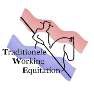 FITE WORKING EQUITATIONWEDSTRIJD:	Datum:RUITER:	PAARD:Nr:MAXIMUM RIJTIJD: 7:30 MIN.Jury:	Handtekening:FigOEFENINGENBEOORDELINGSCRITERIAcijfer0 – 10OPMERKINGEN1Binnenkomen in draf over de middenlijn, min 10 m rechtuit,halthouden, groetenRechtgerichtheid bij binnenkomen, halthouden enonbeweeglijk stilstaanOefeningen in stap2Stap op een rechte lijn, minimaal 5 passenImpuls en regelmaat van de gang, rechtgerichtheid enaanleuning3In stap een acht rijden bestaande uit twee voltes van gelijke grootte, beginnend vanuit hetmiddenImpuls en regelmaat van de gang, aanleuning, stelling en buiging4Halt houden, op de hoefslag. daarna overgang naar stap.Rechtgerichtheid, gehoorzaamheid enonbeweeglijk stilstaan.Oefeningen in draf5Twee voltes op de rechterhandvan 20 m en 15 m in arbeidsdrafNetheid van de voltes,aanleuning, balans en tact6Twee voltes op de linkerhand van20 m en 15 m in arbeidsdrafNetheid van de voltes,aanleuning, balans en tact7In draf een acht bestaande uit twee voltes, beginnend vanuit hetmidden, van gelijke grootteNetheid van de voltes, aanleuning, balans en tact.8Tempowisselingen over 3 zijden (2 lange, 1 korte): snelle draf op lange zijden en een langzame drafop de korte zijdeNetheid van de overgangen, gehoorzaamheid en tact.9Halthouden minimaal 3 sec.Gehoorzaamheid,rechtgerichtheid en onbeweeglijk stilstaan10Voorwaarts in draf op een rechtelijn, minimaal 5 meterVloeiende overgang,rechtgerichtheid en souplesse11Slangenvolte met 3 gelijkecomplete bogenNetheid van de bogen, behoudvan tact, balans en regelmaat.12Halthouden, stilstaan op de middenlijn, groetenRechtgerichtheid van aanrijden, halthouden en onbeweeglijkheidCommentaar:13Gangen, soepelheid, tactRegelmaat, balans en ruimheidvan iedere gang14Impuls, gehoorzaamheid en aanleuningGeen verzet, souplesse van de bewegingen, gebruik vanachterhand15Toepassing van de hulpen door deruiterHouding, zit en soepelheid vande ruiter16Artistieke waarderingHarmonie van de presentatie, herkenbaarheid van de bewegingen enmoeilijkheidsgraad van de proef17Kleding, harnachement enverzorgingKostuum, hoofdstel, zadel enverzorging paardPUNTENAFTREKFout in parcours ( - 5 punten/fout), 3e fout is eliminatie voor de proef.PUNTENAFTREKFout in parcours ( - 5 punten/fout), 3e fout is eliminatie voor de proef.PUNTENAFTREKFout in parcours ( - 5 punten/fout), 3e fout is eliminatie voor de proef.TOTAAL van 170:TOTAAL van 170:TOTAAL van 170:TOTAAL van 170:PercentagePercentagePercentagePercentage%